                  Bangladesh Shipping Corporation (BSC)   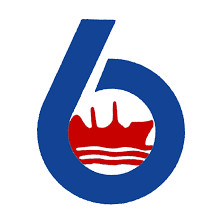 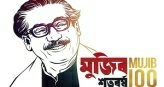                                       Daily Vessels Movement PositionRef: 18.16.0000.372.53.002.21	                                                                              Date: 02.06.2022   Report on COVID-19Name of the Organization: Head Office & BSC Marine Workshop, Bangladesh Shipping Corporation, Chattogram.Date:30.05.2022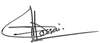 SL NoName of the VesselsActivity of Vessels at present Port(Loading/Discharging/ Updates Daily)Cargo Grade/Quantity/Next DestinationInformation of ETB/ C/D & ETA to Next Port1M.V Banglar JoyjatraCargo:Baryters in bags//6000MT1518hrs LT/30.04.22:AMF at Samsun berth(Turkey)0800hrs LT/01.05.22:Commenced loading0936hrs LT/05.05.22:Ceased ldng due bad weather Vsl cast off fm berth,1106hrs LT:Vsl anchored at Samsun Anchorage area no-30900hrs LT/08.05.22:Vsl berthed at Samsun(W-1)1415hrs/15.05.22:Completed ldng at SamsunAfter completion  ldng Vsl sailed fr St’ George’s(Grenada).Next port: St George’s(Grenada)ETA:07.06.22/2200hrs LT2M.V.BanglarSamriddhiCargo:In Ballast1400hrs LT/22.02.22:Vsl anchored/NOR Tendered at Pivdennyi waiting Anchorage area(Ukraine)2054hrs LT/23.02.22:Vsl anchored at Pivdennyi Inner Anchorage(Ukraine),Vsl presently at Olvia inner Anchorage(1.0NM fm berth),Vsl awaiting fr pilot/permission fm HM to leave the area,Vsl attacked by Rocket shell on 02.03.22/PM in Olivia inner anchorage(Ukraine War Zone)Master of MV Banglar Samriddhi declared Abandonment of the Vesselon 03.03.22 @ 1545hrs LT.Present position(Confirmed by Agent Delta Maritime:Olvia Inner Anchorage363(Ukraine). 3M.V. Banglar ArjanCargo:In Ballast1630hrs LT/14.05.22:Completed disch at Thisvi1906hrs LT:COSP fr Livorno(Italy)1800hrs LT/17.05.55:AMF to berth at Livorno(Italy)0905hrs LT/19.05.22:Commenced disch28.05.22:Completed disch at Livornrno,1306hrs LT:COSP fr Malaga(Spain)2018hrsLT/01.06.22 AMF to berth at Malaga(Spain)Next port :Malaga(Spain)ETC: TBC4M.T. Banglar AgrajatraCargo:ULSD/32947.111MT0854hrs /28.05.22:AMF  To berth at Santa Panagia(Italy)1230hrs LT:Commenced  loading1254hrs LT/29.05.22:Completed loading at Santa Panagia1748hrs LT:COSP fr La Skhira(Tunisia)Vsl at La Skhira (Tunisia) berth awaiting for disch cargola skhira, tunisia to la goulette,tunisia – dtg: 410 nm – etd/eta:  0900lt/01 jun 2022//1800lt/2 jun 2022[Next port:La Skhira(Tunisia)ETA:01.06.22/9001hrs LTETD: 02.06.22/1800hrs LT5M.T. Banglar AgradootCargo:Rapeseed Oil/26118.534MT1524hrs LT/19.04.22:Vsl anchored &NOR Tendered at CJK Ancorage1736hrs LT/17.05.22:COSP fm out side CJK Anchorage fr Zhoushan1354hrs LT/18.05.22:Vsl anchored at  Zhoushan Inner Ancorage(China)2330hrs LT/18.05.22:COSP fm Zhoushan fr CJK 1712hrs LT/27.05.22:AMF To Yangzhou berth0150/28.05.22:Commenced disch1900hrs/31.05.22 disch Completed1618hrs/01.06.22 AMF to berthPresent port:Jiangyin (China)ETD:TBC6M.T. Banglar AgragotiCargo:In Ballast2106hrs LT/26.03.22:Completed loading at New Orleans,1348hrs/27.03.22:Vsl COSP fr Port Said(Egypt)/Transit Suez canal fr Kandla(India)0954hrs LT/10.05.22:AMF to Kandla berth( India) 1718hrs LT:Commenced discharging2030hrs LT/11.05.22:Completed disc at Kandla2100UTC/29.05.22:Vsl arrived at Singapore vsl @ bintulu anchorage at1800hrs LT /01.06.22,awaiting for berthing                                        Next port: Bintulu (Malaysia) ETB: TBC7M.T. Banglar Jyoti 0612hrs/26.05.22:POB,0618hrsCast off fm DOJ-7,0730hrs:DOP,1406hrs:AMF To M.Vsl,1418hrs:Commenced ldng,1848hrs:Completed ldng/8TH Trip(10800MT),0642hrs/27.05.22:POB,0800hrs:POB,0800hrs:AMF To DOJ-7& DOP,0930hrs:Commenced disch,0330hrs/28.05.22:Completed disch,0630hrs:POB,0712hrs;Cast off fm DOJ-7,0854hrs:DOP,0918hrs:Vsl anchored at CTG O/A ‘C’.Awaiting next Lighterageoperation8M.T. Banglar Shourabh0730hrs/26.05.22:Commenced disch,2342hrs/27.05.22:Completed disch,0618hrs:POB,0654hrs:Cast off fm DOJ-7,0806hrs:DOP,1342hrs:AMF To M.Vsl,1418hrs:Commenced ldng,1824hrs:Completed ldng/9TH Trip(7562MT)  1954hrs:Cast off fm M.Vsl,0624hrs/28.05.22:POB,0624hrs:POB,0806hrs:AMF to DOJ-7&DOP,0918hrs:Commenced disch,2100hrs/29.05.22:Completed disc,0700hrs:POB,0742hrs:Cast off fm doj-7,0900hrs:DOP,0942hrs:Vsl anchored at CTG O/A ‘C’	Awaiting next Lighterageoperation9BSC Chartered Mother TankerMT SEA LUCK IIICargo:99,654.31MT  Arabian Light Crude OilNOR Tendered on 15.05.22/2230hrs Released on 27.05.22/1912hrs.